به نام ایزد  دانا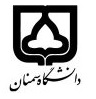 (کاربرگ طرح درس)                   تاریخ بهروز رسانی:               دانشکده     .....علوم..گروه زیست شناسی..             نیمسال اول سال تحصیلی 99-98بودجهبندی درسمقطع: کارشناسی■ کارشناسی ارشد□ دکتری□مقطع: کارشناسی■ کارشناسی ارشد□ دکتری□مقطع: کارشناسی■ کارشناسی ارشد□ دکتری□تعداد واحد: نظری 3 تعداد واحد: نظری 3 فارسی: مبانی گیاه شناسیفارسی: مبانی گیاه شناسینام درسپیشنیازها و همنیازها:-پیشنیازها و همنیازها:-پیشنیازها و همنیازها:-پیشنیازها و همنیازها:-پیشنیازها و همنیازها:-لاتین:Principles of Botany لاتین:Principles of Botany نام درسشماره تلفن اتاق: 3293شماره تلفن اتاق: 3293شماره تلفن اتاق: 3293شماره تلفن اتاق: 3293مدرس/مدرسین: شمس الضحی ابوالمعالیمدرس/مدرسین: شمس الضحی ابوالمعالیمدرس/مدرسین: شمس الضحی ابوالمعالیمدرس/مدرسین: شمس الضحی ابوالمعالیمنزلگاه اینترنتی: https://sabolmaali.profile.semnan.ac.ir/#about_meمنزلگاه اینترنتی: https://sabolmaali.profile.semnan.ac.ir/#about_meمنزلگاه اینترنتی: https://sabolmaali.profile.semnan.ac.ir/#about_meمنزلگاه اینترنتی: https://sabolmaali.profile.semnan.ac.ir/#about_meپست الکترونیکی: abolmaali.sh@ gmail.comپست الکترونیکی: abolmaali.sh@ gmail.comپست الکترونیکی: abolmaali.sh@ gmail.comپست الکترونیکی: abolmaali.sh@ gmail.comبرنامه تدریس در هفته و شماره کلاس: یکشنبه ها و سه شنبه ها، پردیس علوم گروه زیست شناسی برنامه تدریس در هفته و شماره کلاس: یکشنبه ها و سه شنبه ها، پردیس علوم گروه زیست شناسی برنامه تدریس در هفته و شماره کلاس: یکشنبه ها و سه شنبه ها، پردیس علوم گروه زیست شناسی برنامه تدریس در هفته و شماره کلاس: یکشنبه ها و سه شنبه ها، پردیس علوم گروه زیست شناسی برنامه تدریس در هفته و شماره کلاس: یکشنبه ها و سه شنبه ها، پردیس علوم گروه زیست شناسی برنامه تدریس در هفته و شماره کلاس: یکشنبه ها و سه شنبه ها، پردیس علوم گروه زیست شناسی برنامه تدریس در هفته و شماره کلاس: یکشنبه ها و سه شنبه ها، پردیس علوم گروه زیست شناسی برنامه تدریس در هفته و شماره کلاس: یکشنبه ها و سه شنبه ها، پردیس علوم گروه زیست شناسی اهداف درس: آشنایی با سلول گیاهی، رده بندی گیهان، گروههای اصلی گیاهی، نقش گیاهان در زنجیره حیات اهداف درس: آشنایی با سلول گیاهی، رده بندی گیهان، گروههای اصلی گیاهی، نقش گیاهان در زنجیره حیات اهداف درس: آشنایی با سلول گیاهی، رده بندی گیهان، گروههای اصلی گیاهی، نقش گیاهان در زنجیره حیات اهداف درس: آشنایی با سلول گیاهی، رده بندی گیهان، گروههای اصلی گیاهی، نقش گیاهان در زنجیره حیات اهداف درس: آشنایی با سلول گیاهی، رده بندی گیهان، گروههای اصلی گیاهی، نقش گیاهان در زنجیره حیات اهداف درس: آشنایی با سلول گیاهی، رده بندی گیهان، گروههای اصلی گیاهی، نقش گیاهان در زنجیره حیات اهداف درس: آشنایی با سلول گیاهی، رده بندی گیهان، گروههای اصلی گیاهی، نقش گیاهان در زنجیره حیات اهداف درس: آشنایی با سلول گیاهی، رده بندی گیهان، گروههای اصلی گیاهی، نقش گیاهان در زنجیره حیات امکانات آموزشی مورد نیاز: کلاس مجهز به تخته و ویدئو پروژکتورامکانات آموزشی مورد نیاز: کلاس مجهز به تخته و ویدئو پروژکتورامکانات آموزشی مورد نیاز: کلاس مجهز به تخته و ویدئو پروژکتورامکانات آموزشی مورد نیاز: کلاس مجهز به تخته و ویدئو پروژکتورامکانات آموزشی مورد نیاز: کلاس مجهز به تخته و ویدئو پروژکتورامکانات آموزشی مورد نیاز: کلاس مجهز به تخته و ویدئو پروژکتورامکانات آموزشی مورد نیاز: کلاس مجهز به تخته و ویدئو پروژکتورامکانات آموزشی مورد نیاز: کلاس مجهز به تخته و ویدئو پروژکتورامتحان پایانترمامتحان میانترمارزشیابی مستمر(کوئیز)ارزشیابی مستمر(کوئیز)فعالیتهای کلاسی و آموزشی■(همچنین با استناد به سرفصل، ارائه سمینار)فعالیتهای کلاسی و آموزشی■(همچنین با استناد به سرفصل، ارائه سمینار)نحوه ارزشیابینحوه ارزشیابی70%25%5%5%درصد نمرهدرصد نمرهR. F. Evert and S. E. Eichhorn, “Raven Biology of Plants,” 8th Edition, W. H. Freeman, Macmillan, 2013.R. F. Evert and S. E. Eichhorn, “Raven Biology of Plants,” 8th Edition, W. H. Freeman, Macmillan, 2013.R. F. Evert and S. E. Eichhorn, “Raven Biology of Plants,” 8th Edition, W. H. Freeman, Macmillan, 2013.R. F. Evert and S. E. Eichhorn, “Raven Biology of Plants,” 8th Edition, W. H. Freeman, Macmillan, 2013.R. F. Evert and S. E. Eichhorn, “Raven Biology of Plants,” 8th Edition, W. H. Freeman, Macmillan, 2013.R. F. Evert and S. E. Eichhorn, “Raven Biology of Plants,” 8th Edition, W. H. Freeman, Macmillan, 2013.منابع و مآخذ درسمنابع و مآخذ درستوضیحاتمبحثشماره هفته آموزشیمعرفی درس ومروری بر دانش مورد نیاز برای دریافت این درس 1یاخته گیاهی: ترکیب بندی مولکولی 2یاخته گیاهی: اندامکها و دیواره سلولی 3قارچها 14قارچها 25جلبکها 16جلبکها 27خزه ایها 8سرخسها9دانه داران1 10دانه داران 211بافتهای گیاهی12ریخت شناسی 113ریخت شناسی 214میوه، گل15گلآذین16